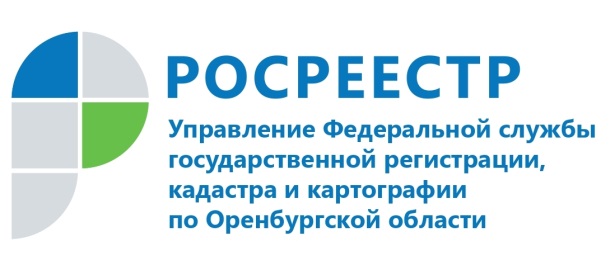 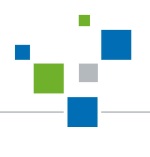 Как настроить уведомления на Госуслугах
Пошаговая инструкцияДля управления уведомлениями на сайте Госуслуг, необходимо сделать следующее:•	авторизоваться на портале (для этого введите логин и пароль в окно авторизации);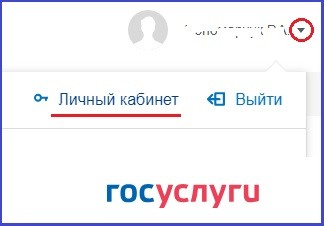 •	перейти в личный кабинет (для этого нужно кликнуть на треугольник возле своей фамилии и нажать на «Личный кабинет»);•	в личном кабинете выбрать вкладку «Настройки», после чего откроется окно настройки уведомлений;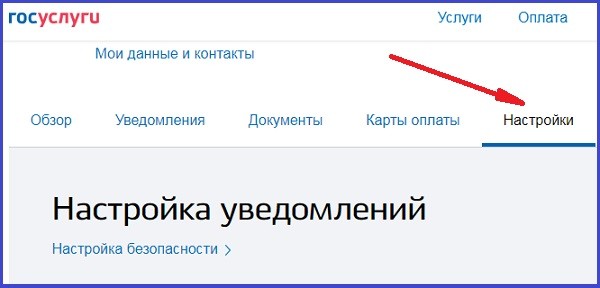 •	в открывшемся окне отметить галочкой те пункты, по которым вы хотите получать уведомления, и оставить окошки пустыми, по которым уведомления не нужны;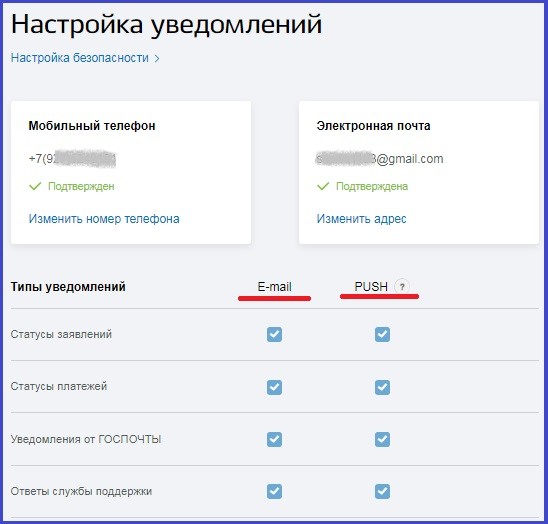 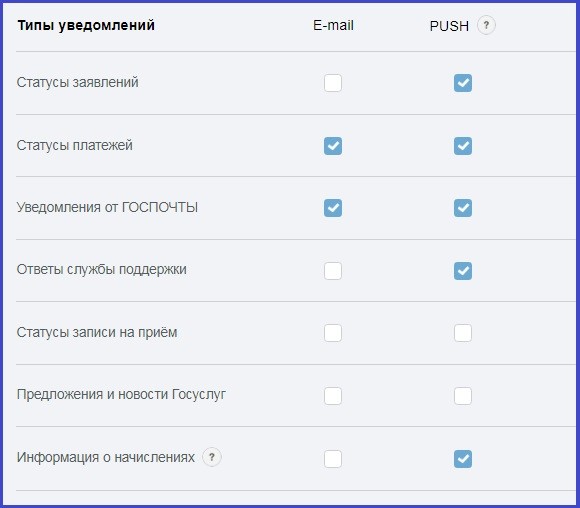 На странице ниже можно установить время получения PUSH-уведомлений, чтобы звуковые сообщения не беспокоили в неподходящее время.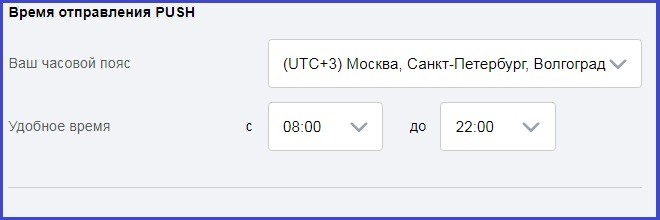 Получать уведомления можно двумя способами:через электронную почту, адрес которой указан в учетной записи пользователя; через PUSH-уведомления, то есть через короткие сообщения, которые появляются на экране вашего смартфона. Следует иметь в виду, что Push-уведомления доступны только в том случае, если смартфоне установлена мобильная версия портала в виде приложения «Госуслуги». 